 General Convention of Synod 2013 theme song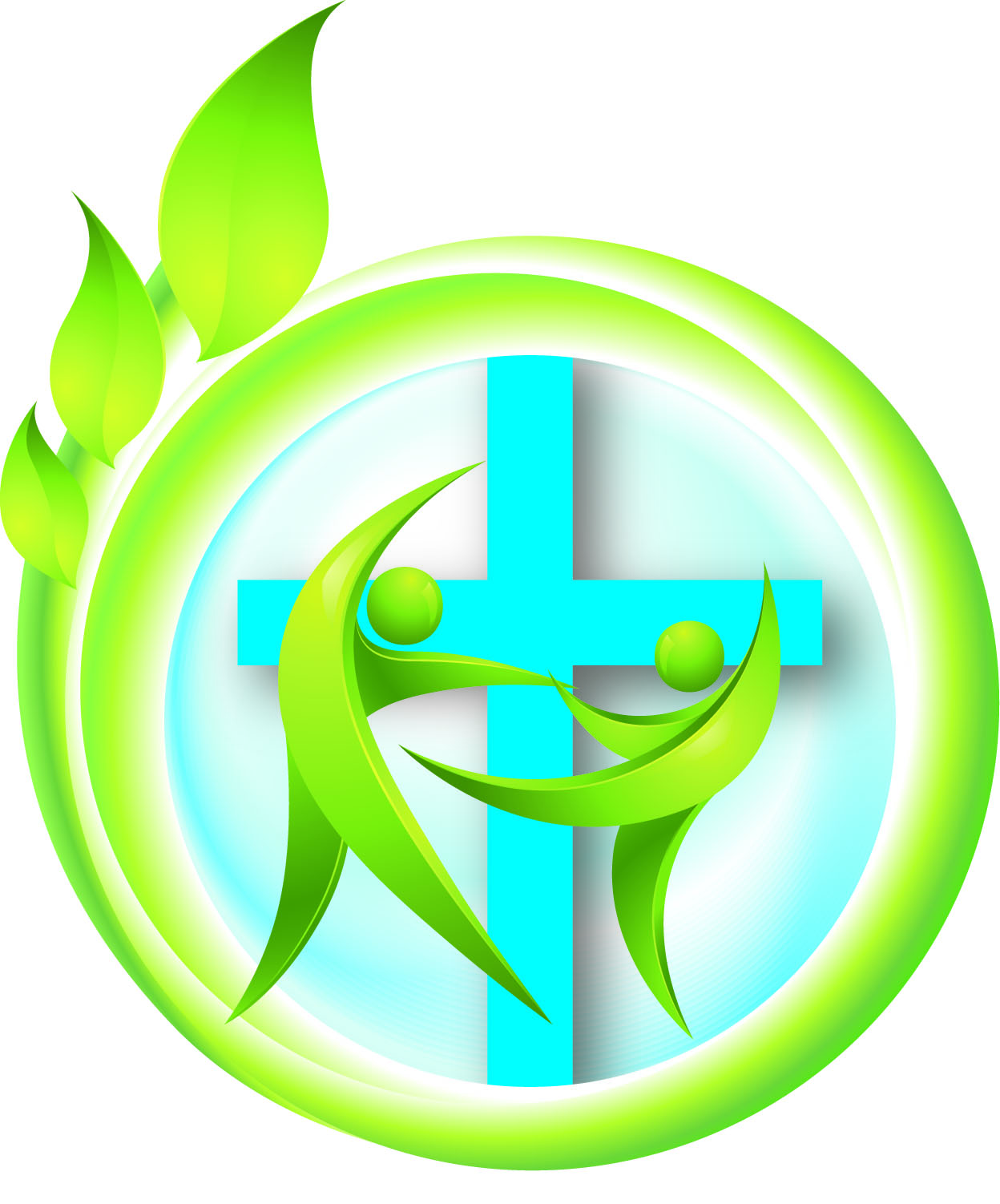 Where love comes to lifeGod is perfect in love,breathing his life in us,sustaining life by a word,calling us to love his world.Lord, increase our faith,make us the place …Chorus:Where love comes to life: Jesus’ church in the worldWhere love comes to life: at home, at work, at play,we are the place,people of grace,where love comes to life.Shock of water and worddisarms our hate and sin.Holy meal of love;God’s life now within.Lord, increase our hope,make us the place …3. 	Now, Lord Jesus Christ,increase your love in us,so your love overflowsto all tribes, skins and tongues.Lord, increase our love,make us the place …© Words and music: Adrian Kitson, 6 First Street, Nuriootpa, SA 5355